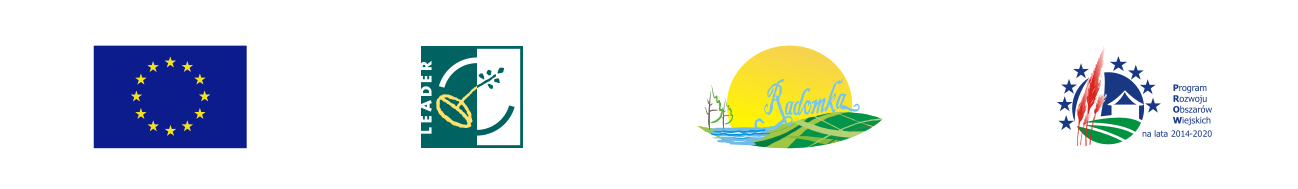 Europejski Fundusz Rolny na rzecz Rozwoju Obszarów Wiejskich: Europa inwestująca w obszary wiejskie.Opracowanie i wydruk regulaminu i kart zgłoszeń do konkursu fotograficznego przygotowane jest przez Centrum Kultury i Biblioteka w Przytyku, współfinansowane jest ze środków Unii Europejskiej w ramach projektu grantowego Lokalnej Grupy Działania „Razem dla Radomki” pn. „Start-upy na inicjatywy lokalne”, w ramach poddziałania „Wsparcie na wdrażanie operacji w ramach strategii rozwoju lokalnego kierowanego przez społeczność” objętego Programem Rozwoju Obszarów Wiejskich na lata 2014-2020Regulamin Konkursu FotograficznegoPrzyroda Nieznana – Gmina PrzytykRealizowanego w ramach projektu ,,Rynek-miejsce spotkań’’Organizator i cel konkursu1.Organizatorem   Konkursu   jest Centrum Kultury i Biblioteki w Przytyku. 2.Celem  Konkursu  jest promocja walorów przyrodniczych i turystycznych Gminy Przytyk oraz sztuki Fotografii.II. Adresaci konkursu i warunki uczestnictwaKonkurs ma charakter otwarty, jest adresowany do wszystkich zainteresowanych spełniających i akceptujących warunki niniejszego regulaminu.W przypadku udziału osób niepełnoletnich wymagana jest zgoda jednego z rodziców lub opiekunów prawnych.Konkurs ma charakter jednoetapowy.Warunkiem uczestnictwa w Konkursie jest: akceptacja i przestrzeganie warunków Konkursu,dostarczenie prac konkursowych zgodnie z wymaganiami, o których mowa w niniejszym regulaminie, dostarczenie wraz z pracą konkursową prawidłowo wypełnionej karty zgłoszeniowej będącej załącznikiem nr 1 do niniejszego regulaminu.III. Termin realizacji i przedmiot konkursuKonkurs trwa do 20 sierpnia 2021 r. Zadaniem konkursowym jest wykonanie fotografii o tematyce związanej z głównym hasłem konkursu. Autor może nadesłać maksymalnie dwa zdjęcia.Dozwolone są fotografie czarno – białe, sepia, kolorowe.Prace  konkursowe  powinny  być  wykonane  samodzielnie  przez  uczestników  Konkursu  i powinny być wolne od wad prawnych.Prace konkursowe nie mogą być pracą zbiorową.  Prace konkursowe, wraz z wypełnioną kartą zgłoszeniową należy przesłać za pośrednictwem poczty elektronicznej ckibpromocja@przytyk.plIV. Zasady przyznawania nagród1.   Komisja konkursowa wyłoni z pośród autorów nadesłanych prac  I, II i III miejsce. 2.   Komisja konkursowa podejmie decyzję w terminie do 23.08.2021 r. 3.  Organizator może przyznać wyróżnienia w konkursie. 4.  Kryteria oceny prac:a) walory  artystyczne: pomysł, komunikatywność, oddanie  charakteru  tematowi konkursu, wyrazistość i czytelność tematu,b) walory graficzne: profesjonalizm pracy zgodny z zasadami sztuki fotograficznej, jakość zdjęcia (rozdzielczość).V. Ogłoszenie wyników 1.Ogłoszenie wyników Konkursu nastąpi 29 sierpnia na Rynku w Przytyku podczas otwarcia  galerii zewnętrznej.2.Wreczenie nagród w konkursie nastąpi 29 sierpnia 2021 r.VI. Prawa autorskie, zwrot prac, ochrona danych osobowych Uczestnik Konkursu przenosi na Organizatora nieodpłatnie całość autorskich praw majątkowych do zgłoszonych prac konkursowych, na następujących polach eksploatacji: w zakresie utrwalania i zwielokrotniania utworu – wytwarzanie określoną techniką egzemplarzy utworu, w tym techniką drukarską, reprograficzną, zapisu magnetycznego oraz techniką cyfrową;w zakresie obrotu oryginałem albo egzemplarzami, na których utwór utrwalono – wprowadzanie do obrotu, użyczenie lub najem oryginału albo egzemplarzy;w zakresie rozpowszechniania utworu w sposób inny niż określony powyżej – publiczne wykonanie, wystawienie, wyświetlenie, odtworzenie oraz nadawanie i reemitowanie, a także publiczne udostępnianie utworu w taki sposób, aby każdy mógł mieć do niego dostęp w miejscu i w czasie przez siebie wybranym,oraz zrzeka się wyłącznego prawa zezwalania na wykonywanie zależnego prawa autorskiego. Przekazane na Konkurs prace nie podlegają zwróceniu i pozostają w siedzibie Organizatora.Udział w Konkursie jest równoznaczny z oświadczeniem Uczestnika, że prace zgłoszone do Konkursu są jego autorstwa i nie zostały zgłoszone do innych konkursów ani publikacji. Prace nie są zwracane, przechodzą one na własność Organizatora Konkursu i mogą zostać wykorzystane na wszelakich polach eksploatacji. Uczestnicy Konkursu ponoszą wszelką odpowiedzialność za naruszenie praw osób trzecich, wynikających w szczególności z prawa autorskiego.Administratorem Danych Osobowych uczestników konkursu jest Centrum Kultury i Biblioteka w Przytyku, ul. Szkolna 3, 26-650 Przytyk.W sprawach związanych z ochroną danych osobowych może skontaktować się Pani/Pan z Inspektorem Ochrony Danych za pośrednictwem poczty elektronicznej – iod.kowalik@gmail.com.Udział w konkursie jest jednoznaczny z wyrażeniem zgody na przetwarzanie przez Organizatora danych osobowych uczestnika Konkursu (wizerunek, imię i nazwisko, dane opiekuna prawnego, adres korespondencyjny, nr telefonu, adres e-mail).Podstawą prawną przetwarzania danych uczestników są:zgoda wyrażona przez działanie (art. 6 ust. 1 lit. a RODO) oraz realizacja zadania w interesie publicznym (art. 6 ust. 1 lit. e RODO).Dane osobowe przetwarzane będą w celu realizacji konkursu fotograficznego w ramach projektu ,,Rynek-miejsce spotkań”.Dane osobowe uczestnika Konkursu mogą być przetwarzane również w celach dokumentacyjnych, edukacyjnych, promocyjnych i informacyjnych Organizatora, w szczególności poprzez umieszczenie danych osobowych w Internecie – na stronie internetowej Organizatora i na portalu społecznościowym Organizatora, w lokalnej prasie, w papierowych materiałach promocyjnych lub informacyjnych Organizatora przez okres publikacji materiałów, prowadzenia strony internetowej lub prowadzenia profilu na portalu społecznościowym.Dane uczestników konkursu będą przetwarzane przez okres nie dłuższy niż jest to niezbędne do wypełnienia celów, dla których są przetwarzane, a po jego zrealizowaniu przez czas określonych przez powszechnie obowiązujące przepisy prawa.Uczestnikom Konkursu przysługują prawa: dostępu do danych oraz możliwość ich sprostowania; usunięcia lub ograniczenia przetwarzania; wniesienia sprzeciwu wobec przetwarzania; cofnięcia zgody na przetwarzania danych; wniesienia skargi do organu nadzorczego (Prezesa Urzędu Ochrony Danych Osobowych, ul. Stawki 2, 00-193 Warszawa).VII. Postanowienia końcowe Ostateczne interpretacje niniejszego regulaminu należą do Organizatora.Regulamin Konkursu dostępny jest w siedzibie CKiB w Przytyku ul. Szkolna 3 oraz na stronie internetowej: www.przytyk.pl w zakładce KulturaRegulamin wchodzi w życie z dniem ogłoszenia.W razie niejasności związanych z regulaminem lub zasadami udziału w Konkursie należy kontaktować się za pomocą poczty elektronicznej: ckib@przytyk.pl.Organizator zastrzega sobie prawo do przedłużenia terminu nadsyłania prac konkursowych oraz do ewentualnego niewyłonienia zwycięzcy Konkursu.Wszelkie koszty związane z uczestnictwem w Konkursie oraz przygotowaniem prac  ponosi uczestnik KonkursuZał. 1 do RegulaminuKarta zgłoszeniowa uczestnika do konkursu fotograficznegoimię i nazwisko uczestnika konkursu adres do korespondencjiimię i nazwisko rodzica lub opiekuna prawnego*  (w przypadku osoby niepełnoletniej) numer telefonuadres e-mailOświadczam, że znam i akceptuję warunki Regulaminu konkursu Fotograficznego Centrum Kultury i Biblioteki w Przytyku.……………………………………………               ………………………………………….               (czytelny podpis uczestnika)                              ( czytelny podpis rodzica lub opiekuna prawnego)* Oświadczam, że znam i akceptuję warunki Regulaminu konkursu Fotograficznego Centrum Kultury i Biblioteki w Przytyku.……………………………………………               ………………………………………….               (czytelny podpis uczestnika)                              ( czytelny podpis rodzica lub opiekuna prawnego)* Wyrażam zgodę na udzielenie CKiB nieodpłatnego prawa do nieodpłatnego wykorzystania prac zgodnie z punktem VI  Regulaminu konkursu  Centrum Kultury i Biblioteki w Przytyku.……………………………………………               ………………………………………………..               (czytelny podpis uczestnika)                                (czytelny podpis rodzica lub opiekuna prawnego)* Wyrażam zgodę na udzielenie CKiB nieodpłatnego prawa do nieodpłatnego wykorzystania prac zgodnie z punktem VI  Regulaminu konkursu  Centrum Kultury i Biblioteki w Przytyku.……………………………………………               ………………………………………………..               (czytelny podpis uczestnika)                                (czytelny podpis rodzica lub opiekuna prawnego)* Oświadczam, że zapoznałam/em się z informacjami dotyczącymi przetwarzania danych osobowych przez Centrum Kultury i Biblioteki w Przytyku, które dostępne były w Regulaminie konkursu. ……………………………………..                  ………………………………………………………. (czytelny podpis uczestnika)                                           (czytelny podpis rodzica lub prawnego opiekuna)* Oświadczam, że zapoznałam/em się z informacjami dotyczącymi przetwarzania danych osobowych przez Centrum Kultury i Biblioteki w Przytyku, które dostępne były w Regulaminie konkursu. ……………………………………..                  ………………………………………………………. (czytelny podpis uczestnika)                                           (czytelny podpis rodzica lub prawnego opiekuna)*  Oświadczam, iż przesłana praca została wykonana przez mnie osobiście oraz nie narusza majątkowych  i osobistych praw autorskich osób trzecich w rozumieniu ustawy z dnia 04.02.1994 r. o prawie autorskim i prawach pokrewnych.……………………………………….         …………………………………………………….. (czytelny podpis uczestnika)                                                  (czytelny podpis rodzica lub prawnego opiekuna)*  Oświadczam, iż przesłana praca została wykonana przez mnie osobiście oraz nie narusza majątkowych  i osobistych praw autorskich osób trzecich w rozumieniu ustawy z dnia 04.02.1994 r. o prawie autorskim i prawach pokrewnych.……………………………………….         …………………………………………………….. (czytelny podpis uczestnika)                                                  (czytelny podpis rodzica lub prawnego opiekuna)* 